ANALOGS OF RECORDS: RELATIVE SEQUENTIAL SELECTIONS — RELAXED OR CONSTRAINEDPEICHAO PENG AND J. MICHAEL STEELEAbstract. We consider selection processes that can provide either a multiplicative relaxation or a multiplicative constriction of the classical process of selected records in a sequence of independent observations. In the relaxed case, we find that the number of selections satisfies a CLT with a different normalization than R´enyi’s classical CLT for records, and in the constricted case we find convergence to an unbounded random variable with all moments. We also find refinements of some classical facts for the number of records in an independent sample, including an exact formula for the expected number of records given a specified level for the zero’th record. Further we note that a Markov chain central to our analysis has a stationary distribution that satisfies a non-autonomous pantographic equation.Key Words. records, central limit theorem, R´enyi’s CLT for records, sequential selection, Dobrushin coefficient, pantograph equation, non-homogenous Markov chains.	Mathematics Subject Classification (2010).	Primary: 60C05, 60G40,90C40; Secondary: 60F99, 90C27, 90C39Relaxed or Constrained Sequential Selection ProcessesLet Xi, i = 1,2,... be a sequence of independent random variables with a common continuous distribution F with support in [0,∞), and let ρ denote a nonnegative constant. If we then set τ1 = 1 and define a sequence of stopping times by takingτk = min{j : Xj ≥ ρXτk 1}	for k > 1,−then the random variables of main interest here are then given byRn(ρ) = max{k : τk ≤ n}.When ρ = 1 the times τk, k = 1,2,... are precisely the times at which new record values are observed, and Rn(1) is the total number of records that are observed in the time interval [1 : n] = {1,2,...,n}.The random variable Rn(1) has been well understood for a long time. In particular, R´enyi (1962) found among other things that E[Rn(1)] ∼ logn and Var[Rn(1)] ∼ logn; moreover, he found that one has,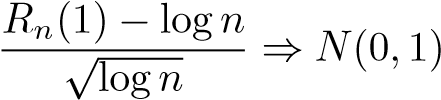 Peichao Peng: Department of Statistics, The Wharton School, University of Pennsylvania, 3730 Walnut Street, Philadelphia, PA, 19104. Email address: ppeichao@wharton.upenn.edu.J. M. Steele: Department of Statistics, The Wharton School, University of Pennsylvania, 3730 Walnut Street, Philadelphia, PA, 19104. Email address: steele@wharton.upenn.edu.1where, as usual, the symbol ⇒ denotes convergence in distribution and N(0,1) denotes the standard Gaussian distribution.The cases ρ ∈ (0,1) and ρ ∈ (1,∞) seem not to have been considered previously, and they lead to some novel phenomena. First, the distribution of Rn(ρ) depends on F while in R´enyi’s case it does not. Moreover, one finds that in both of the new cases the asymptotic behavior is unlike the behavior that one finds for R´enyi’s classical record process {Rn(1) : n ≥ 1}.The most interesting case is when ρ ∈ (0,1) where, in comparison to the classical record process, one has relaxed the condition that is imposed on sequential selections. In this case, one again has a central limit theorem, but the underlying process differs notably from R´enyi’s. In particular, the mean and variance grow linearly when ρ ∈ (0,1), and the summands are no longer independent.Here, for the sake of brevity, we say a distribution function is in the selection class SL if there is an L ∈ (0,∞) such that F(0) = 0, F(L) = 1, and F is continuous and strictly monotone on (0,L). For example, the uniform distribution on [0,1] is in S1, and for any L > 0 the truncated exponential distribution F(x) = (1−e−x)/(1−e−L) is in SL. For these examples, one has a density, but, in general, a distribution in SL need not have a density.Theorem 1 (Mean, Variance, and CLT when 0 < ρ < 1). If Xi, i = 1,2,... are independent and if F ∈ SL, then there are constants µρ(F) > 0 and σρ(F) > 0 such thatE[Rn(ρ)] ∼ nµρ(F)	and	Var[Rn(ρ)] ∼ nσρ2(F),and one has a central limit theorem.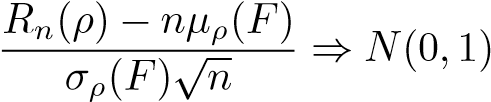 After we develop some useful connections with the theory of Markov chains in Sections 2 and 3, the proof of Theorem 1 is given in Section 4. The main issues are the proofs of the relations (4) and the proof of σρ2(F) > 0. Once these facts are in hand, the convergence (5) then follows from general theory; for example, one can obtain (5) directly from Arlotto and Steele (2016) Theorem 1, Corollary 2. Alternatively, with a page or two of extra work, one can obtain (5) by first generalizing other known central limit theorems for additive functionals of Markov processes. In either case, the proof that σρ2(F) > 0 presents itself as the make-orbreak step.For a general F ∈ SL, the task of determining the constants µρ(F) and σρ(F) seems intractable. Nevertheless, in leading case when F is the uniform distribution U on [0,1], there is an explicit series formula for the mean.Theorem 2 (Moments for Uniform Distribution). If ρ ∈ (0,1) and if the random variables Xi, i = 1,2,... have the uniform distribution U on [0,1], then we have(6)	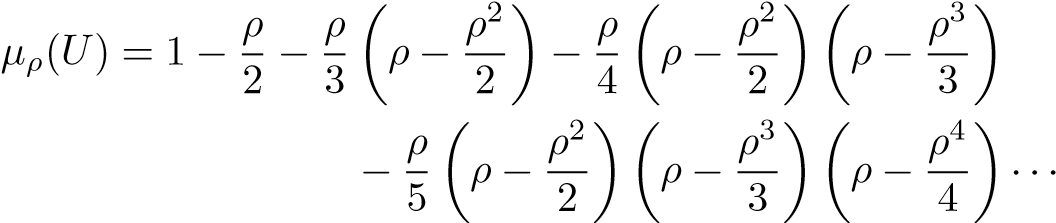 The proof of Theorem 2 is given in Section 5 and 6 where we also develop an equation of the pantograph type for the stationary distribution of the Markov chain given by the selected values. We do not solve this equation, but we use it to derive the Mellin transform for the stationary distribution. This is used in turn to get our formula (6) for µρ(U). There is little hope of finding a correspondingly explicit representation for σρ2(F) even for F = U. Nevertheless, we do find in Section 4 that there is a more abstract series representation (26) for σρ2(F).When ρ > 1, one no longer has a central limit theorem. Instead one has almost sure convergence to an unbounded non-negative random variable that has a wellbehaved moment generating function.Theorem 3 (Distributional Limit when ρ > 1). If F ∈ SL and if F(x) = O(x) in the neighbourhood of 0, then for each ρ > 1 there exists an unbounded random variable Nρ with moment generating functionE[exp(sNρ)] < ∞	for |s| < logρ,such that with probability one Rn(ρ) ↗ Nρ as n → ∞.Sequential selection with ρ > 1 is notably less interesting than the cases with ρ = 1 or ρ ∈ (0,1) where one finds central limit theorems of two different kinds. Nevertheless, completeness calls for the consideration of ρ > 1, and we give a brief analysis of this case in Section 7.Section 8 then develops several refinements of R´enyi’s classic formula for the expected number of records. For example, consider the number Rnx(1) of records that are larger than x. When F is the uniform distribution on [0,1], we find.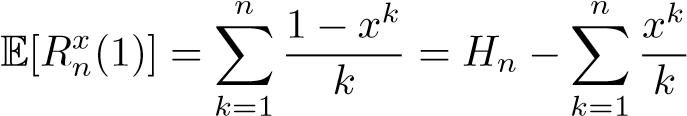 This formula recaptures R´enyi’s classic harmonic sum when we set x = 0, yet the proof of (8) has nothing in common with the classic arguments of R´enyi (1962). Moreover, the methods that lead one to (8) yield further generalizations for the quantities E[Rnx(ρ)] and limn{E[Rnx(ρ)] − E[Rny(ρ)]}.In Section 9 we examine more fully the senses in which the values chosen by the selection process (1) can be viewed as relaxed records, constrained records, or creatures of another breed. In particular, we note that in the relaxed case ρ ∈ (0,1), the selected values can differ greatly from any notion of approximate record, even though our sequential selection processes and various approximate record processes both contain the record process as a limiting cases when the time horizon is finite. Finally, in Section 10, we make brief note of three further connections between the theory of relative sequential selections and R´enyi’s theory of records.Representation as a Markov Additive FunctionalFor k = 1,2,... we take Yk to be the last value that has been accepted by the selection process during the time interval [1 : k]; that is, we set	Yk = Xτj	where j = max{m : τm ≤ k}.The values Yk, k = 1,2,... determine a Markov chain where if one is in state x then one stays in state x with probability F(ρx) and with probability 1−F(ρx) one moves to a point y in the set [ρx,1]\{x} that is chosen according to the probability measure dF(y)/(1 − F(ρx)). In other words, if we also set Y0 = 0 then the process {Yk : k ∈ [0 : ∞)}, has the transition kernel.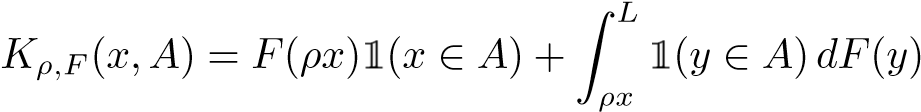 Now, in terms of the Markov chain {Yk : 0 = 1,2,...} we have the representationnRn(ρ) = ∑1[Yk ≠	Yk−1],k=1since we accept a new value precisely at the times when the state of the chain {Yn} changes. Most of Theorem 1 follows from this representation after we establish a few analytic properties of the Markov chain {Yn}.Remark 4. Here one should note that by definition Rn(ρ) is a function of the independent random variables {X1,X2,...Xn}, and we simply write E[Rn(ρ)] and Var[Rn(ρ)] when Rn(ρ) is viewed in this way. On the other hand, by the representation (10), we can also view Rn(ρ) as a function of {Y1,Y2,...,Yn} and the distribution of this sequence depends on the initial distribution of the Markov chain. When we take the second point of view it is natural (and necessary) to write Eµ[Rn(ρ)] and Varµ[Rn(ρ)] whenever Y0 has the distribution µ. By construction, we always have Var[Rn(ρ)] = Var0[Rn(ρ)] and E[Rn(ρ)] = E0[Rn(ρ)].The Dobrushin Coefficient and Its ConsequencesThere are several ways one can investigate the Markov chain defined by (9), but here it is especially efficient to first estimate its Dobrushin coefficient.Definition 5 (Dobrushin Coefficient). If K is a Markov transition function on a Borel state space X and if B(X) denotes the collection of Borel subsets of X, then the Dobrushin coefficient δ(K) of the kernel K is defined by.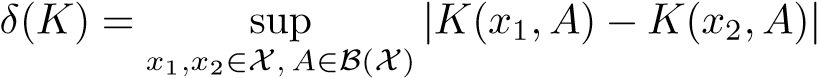 Lemma 6 (Dobrushin Coefficient for Kρ,F). If F ∈ SL and if Kρ,F is the transition kernel given by (9), then one has(11)	δ(Kρ,F) ≤ F(ρL) < 1.Proof. If we assume x1 < x2, then for any Borel set A ⊂ [0,L] we have from (9) thatdef∆ = Kρ,F(x1,A) − Kρ,F(x2,A)	1	1= F(ρx1)1(x1 ∈ A) +1 1(y ∈ A)dF(y) − F(ρx2)1(x2 ∈ A)− ∫ 1(y ∈ A)dF(y)ρxρx2 ρx2= F(ρx1)1(x1 ∈ A) − F(ρx2)1(x2 ∈ A) +1(y ∈ A)dF(y).ρx1After majorizing the positive terms, we see from monotonicity of F that ∆ ≤ F(ρx1) + {F(ρx2) − F(ρx1)} = F(ρx2) ≤ F(ρL).On the other hand, if we keep just the one negative term in the sum for ∆, then we have∆ ≥ −F(ρx2) ≥ −F(ρL),and these two bounds on ∆ complete the proof of (11).	Nagaev (2015) proved that for any Markov chain with kernel K and Dobrushin coefficient δ(K) < 1, there is a probability measure ν on the state space X that is stationary under K, and, most notably, if K(n) denotes the n step transition kernel, then one has the total variation bound|K(n)(x,A) − ν(A)| ≤ 2[δ(K)]n	for all x ∈ X and A ∈ B(X).Now, we let {Zn : n = 0,1,2,...} be the Markov chain associated with the kernel K, and we write Ex and Eν for the corresponding expectation operators where accordingly as Z0 = x ∈ X or Z0 ∼ ν. By the total variation bound (12) and approximation by step functions, one can then check that for any bounded measurable g : D = X4 → R, one has for any fixed 0 ≤ i ≤ j ≤ k and n → ∞ thatEx[g(Zn,Zn+i,Zn+j,Zn+k)] − Eν[g(Z0,Zi,Zj,Zk)] = O(||g||∞[δ(K)]n), where here we set ||g||∞ = supv∈D |g(v)|.The implied constant in (13) is absolute; in fact, it can be taken to be 4. Naturally, we also have analogous relations for functions of fewer than four variables or more than four variables. Here we only need (13) and its analog for functions of two variables.When ρ < 1: Proof of Theorem 1We now restrict attention to the Markov chain with transition kernel Kρ,F(·,·) given by (9). By the bound (11) we have δ ≡ δ(Kρ,F) < 1, so the stationary distribution exists. We consider two initial distributions: in the first case we take Y0 ≡ 0; and in the second case we assume that Y0 has the stationary distribution ν. By the two variable analog of (13) for g(Yn,Yn+1) = 1(Yn ≠ Yn+1) we haveE0[1(Yk−1 ≠	Yk)] = Eν[1(Y0 ≠	Y1)] + O(δk).From (14) and the representation (10), we see by geometric summation thatnE0[Rn(ρ)] = ∑E0[1(Yk−1 ≠	Yk)] = nEν[1(Y0 ≠	Y1)] + O(1)k=1	= n∫ ∫ 1[s ≠	t]Kρ,F(s,dt)dν(s) + O(1),	X	Xwhere the double integral is just Eν[1(Y0 ≠ Y1)] written in longhand. This gives us the first assertion (4) of Theorem 1 in a form that is a bit more explicit; in particular, (15) tells us that in (4) we haveµρ(F) = ∫ ∫ 1[s ≠	t]Kρ,F(s,dt)dν(s). X	XTo find the asymptotic variance of Rn(ρ), we introduce two sequences of random variables:Uk = 1[Yk−1 ≠	Yk] − E0(1[Yk−1 ≠	Yk]) and Vk = 1[Yk−1 ̸=	Yk] − Eν(1[Yk−1 ̸	=Yk]).Both Uk and Vk are functions of the Markov process {Yk : k = 0,1,...}, so in particular, both {Un} and {Vn} depend on the initial value Y0. For clarity one should note that Uk has mean zero when Y0 ≡ 0 and Vk has mean zero when Y0 follows the stationary distribution ν.The random variables Uk and Vk differ by a constant that depends on k, and by (14) the constant is not larger than O(δk). Thus, by the representation (10), we have.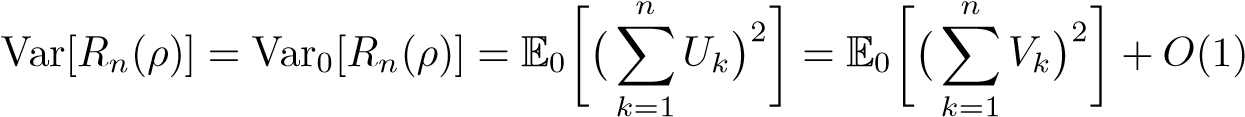 Now, we expand the sum in (17) and write.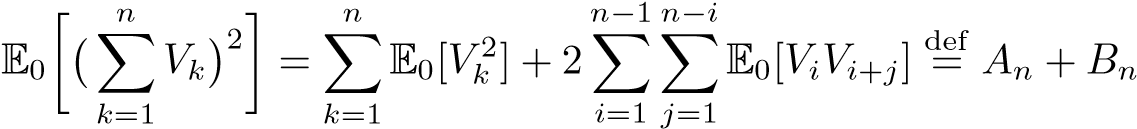 To estimate the first sum An of (18), we apply (13) just as we did in the derivation of (14), and this time we find.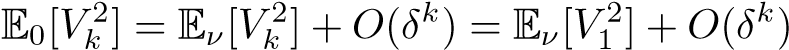 Summation then gives us.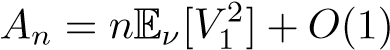 To deal with the double sum Bn, we first need a lemma to help us estimate some of the summands of Bn.Lemma 7. For any initial distribution µ one hasEµ[ViVi+j] = O(δj)	for all i,j ≥ 0.Proof. To exploit the Markov property for the chain {Yn : n = 0,1,...}, we first condition on Yi−1 and Yi and note thatEµ[ViVi+j] = Eµ[ViEµ[Vi+j |Yi−1,Yi]] = Eµ[ViEµ[Vi+j |Yi]] = Eµ[ViEYi[Vj]].If we use (13) as before, then we see that for all x ∈ X we haveEx[Vn] = Eν[Vn] + O(δn),and the implied constant does not depend on x. When we insert this into (21) and recall that the definition of Vn gives us Eν[Vn] = 0, the proof of the lemma is complete.	Lemma 7 helps us deal with cross terms with large j, but we also need a relation that deals with arbitrary j. Here, we again use (13) to get for all j ≥ 0 thatE0[ViVi+j] = Eν[ViVi+j] + O(δi) = Eν[V1V1+j] + O(δi).Now, to calculate Bn, we first apply Lemma 7 to the cross terms E0[ViVi+j] where i ≤ j and then apply (22) to the rest to obtain.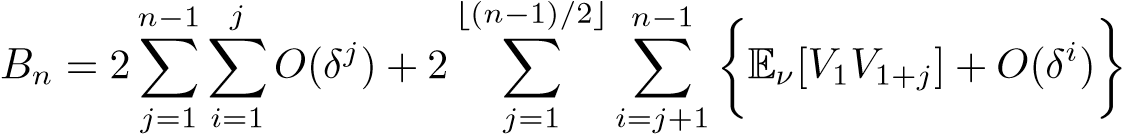 We have the sumsn−1 j	j	n−1	j	⌊(n−1)/2⌋ n−1	i	n−1	j∑∑O(δ ) = ∑ O(jδ ) = O(1),	∑	∑ O(δ ) = ∑ O(jδ ) = O(1)j=1 i=1	j=1	j=1	i=j+1	j=2and we have the sum,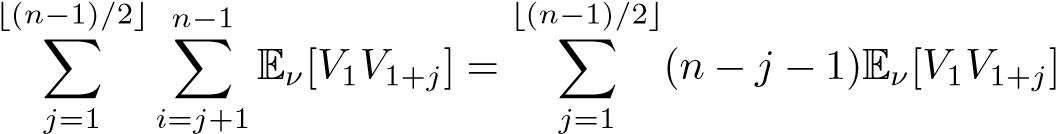 so (23) becomes.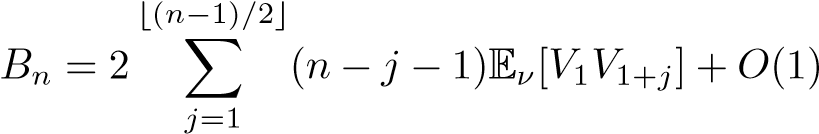 In summary, (17), (18), (19) and (24) give us the key relation,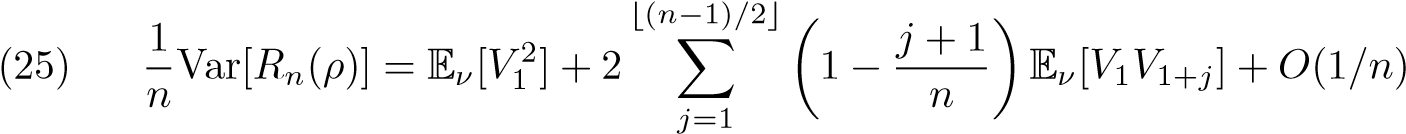 and by Lemma 7 the summands are absolutely convergent, so we can take the limit in (25) to get(26)	.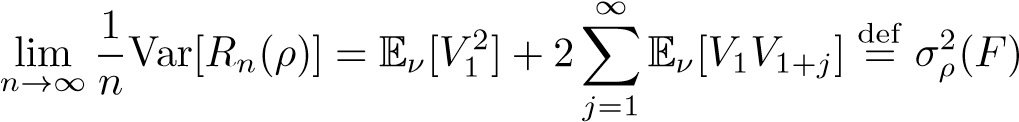 This completes the proof of the asymptotic relations for the mean and variance ofRn(ρ).When these relations are coupled with the bound (11) on the Dobrushin coefficient, the rest of the proof of the central limit theorem of Theorem 1 is almost on automatic pilot. The key remaining step is the proof that the constant σρ2(F) defined by (26) is strictly positive. Once this is done, the CLT (5) follows immediately from Theorem 1 of Arlotto and Steele (2016).To work toward a lower bound for σρ2(F), we let Fe be the σ-field generated by the evenly indexed terms Y0,Y2,Y4,..., and, in order to facilitate calculations that are conditional on the “even σ-field” Fe, we writen−1	R2n(ρ) = ∑ Wj	where Wj = 1(Y2j+1 ≠	Y2j) + 1(Y2j+2 	≠Y2j+1).j=0We already know by (26) that Var[Rn(ρ)] = Var0[Rn(ρ)] ∼ nσρ2(F), and we have also shown that Var0[Rn(ρ)] ∼ Varν[Rn(ρ)]. Thus, to show σρ2(F) > 0, it suffices to show that there is a constant α > 0 such that Varν[R2n(ρ)] ≥ nα for all n ≥ 1. We begin by studying the conditional variances of the individual summands of R2n(ρ).For specificity, we should also note that for each j the distribution of Wj given Fe does not depend on the initial distribution of the Markov chain; accordingly we simply write Var[Wj|Fe] for the corresponding conditional variance. On the other hand, the distribution of the random variable Var[Wj|Fe] depends on the distribution of Y0, so, for its expectation when Y0 ∼ ν, we need to write Eν[Var[Wj|Fe]].Lemma 8. For all ρ ∈ (0,1) and F ∈ SL, there exists a constant αF(ρ) > 0 for which one has	Eν[Var[Wj|Fe]] = Eν[Var[Wj|Y2j,Y2j+2]] ≥ αF(ρ)	for all j ≥ 0.Proof. When we condition on Fe = σ{Y0,Y2,...}, the distribution of Wj requires the consideration of two cases. First, if we have Y2j = Y2j+2, then with probability one we have Y2j = Y2j+1 = Y2j+2 and hence Wj = 0. Second, given Fe withY2j ≠	Y2j+2, then we have	,	with probability 0,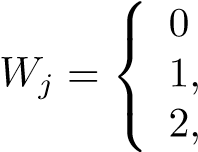 (27)with probability F(ρY2j),with probability 1 − F(ρY2j).From the representation (27) and the strict monotonicity of F ∈ SL, we see there is a constant CF(ρ) > 0 such that for all j ≥ 0,(28)	Var[Wj |Y2j,Y2j+2] ≥ CF(ρ)1[Y2j ≠	Y2j+2, ρL ≤ Y2j,Y2j+2 ≤ L].If we set Z = 1[Y2j ≠	Y2j+2, ρL ≤ Y2j,Y2j+2 ≤ L] andA = {Y2j ∈ [ρL,L]},B = {Y2j+1 ∈ [ρL,L],Y2j+1 ≠	Y2j},C = {Y2j+2 ∈ [ρL,L]}.Then Z ≥ 1(A ∩ B ∩ C) andEν[Z] ≥ Pν(A ∩ B ∩ C) = Pν(A)Pν(B|A)Pν(C|A,B).Each term on the right hand side is at least 1 − F(ρL) because any upcoming observation that falls within [ρL,L] will be accepted. This gives usEν[Z] ≥ (1 − F(ρL))3,so by (28) one can take αF(ρ) ≡ CF(ρ)(1 − F(ρL))3 > 0 to complete the proof of the lemma.	This is last of the tools we need to get a non-trivial lower bound for σρ2(F). By the law of total variance and by Lemma 8, we haveVar[R2n(ρ)] = E[Var[R2n(ρ)|Fe]] + Var[E[R2n(ρ)]|Fe]]n(29)	≥ E[Var[R2n(ρ)|Fe]] = E∑Var[Wj|Fe]] ≥ nαF(ρ)j=1where the last equality is due to the independence between Wi and Wj given Fe when i ≠ j.Finally, given Lemma 8 and our earlier observations, the proof of Theorem 1 is complete.Proof of Theorem 2Before we take up the proof of Theorem 2 in earnest, it will be useful to know that when F is the uniform distribution we can work with the density of the stationary distribution of Kρ,F. To get the required absolute continuity we begin with a general inequality.Proposition 9. If F ∈ SL and if ν is the stationary measure for the transition kernel Kρ,F given by (9), then for all Borel A ⊂ X one has.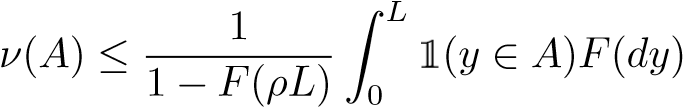 Proof. Stationarity of ν and the definition of Kρ,F give us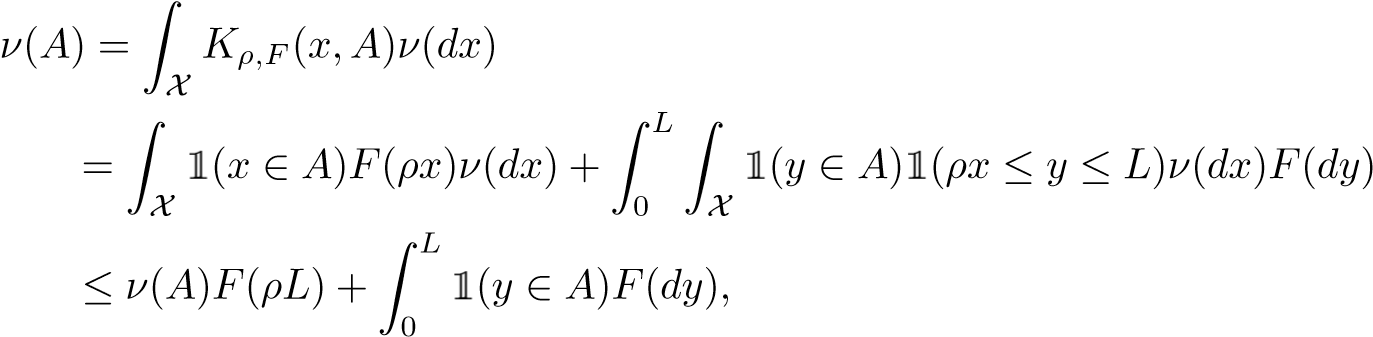 from which we get (30).	From (30) we see that ν is always absolutely continuous with respect to F. Consequently, if F is absolutely continuous with respect to Lebesgue measure dx, then both ν and F have densities with respect to dx.Now we take F to be the uniform distribution on [0,1], and we simply write Kρ, Mρ and mρ for the corresponding transition kernel, stationary distribution function and density function. The definition of Kρ and equation of stationarity now tell us	1	1mρ(y) =mρ(x)Kρ(x,y)dx = ρymρ(y) + ∫ mρ(x)1(ρx ≤ y)dx,	0	0or, in other words,mρ(y) − ρymρ(y) = Mρ(y/ρ)	for all y ∈ [0,1].Perhaps the quickest way to extract what we need from this key identity is to first introduce the Mellin transform of m(·):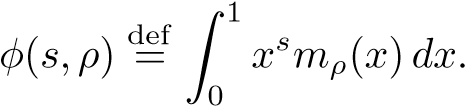 From (31) and the fact that Mρ(x) = 1 for x ≥ 1 we then find.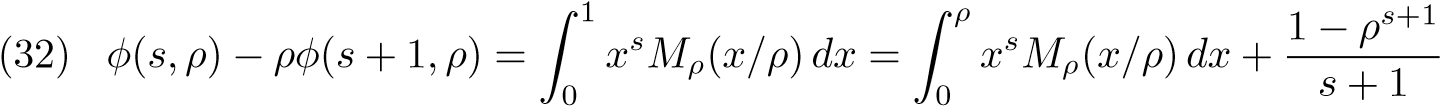 A change of variables and integration by parts give us,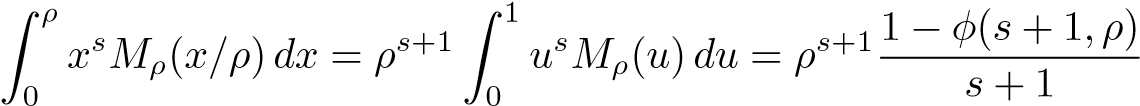 so (32) becomes,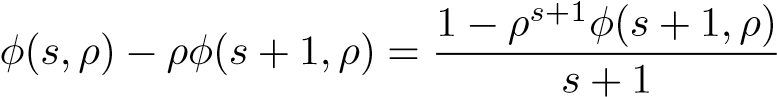 which we can rewrite as a recursion,.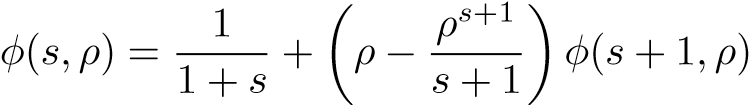 Proposition 10 (Mellin Transform of the Stationary Density). We have	where		and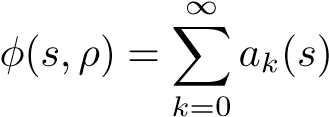 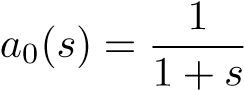 		for k ≥ 1.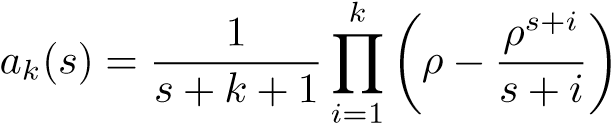 Proof. We just need to check that (35) satisfies the recursion (34). In fact we have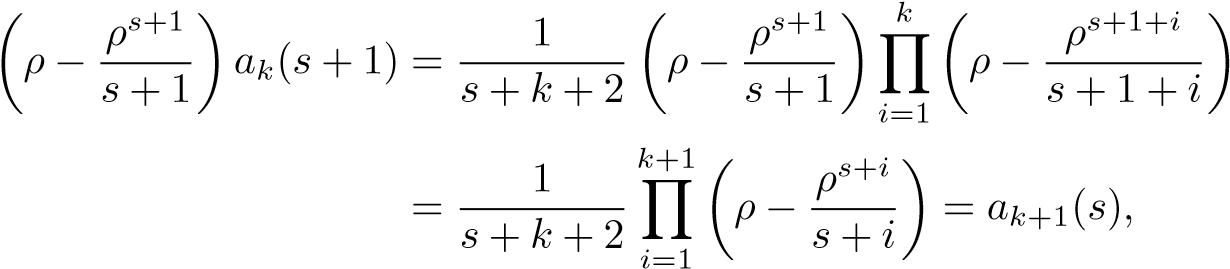 so summing from k = 0 to ∞ gives us.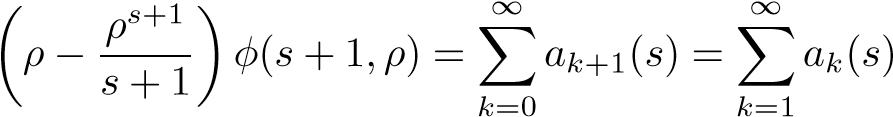 Since a0(s) = 1/(1 + s), we have proved,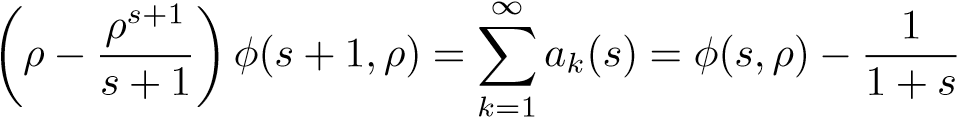 giving us the required recursion (34).	For the first moment of mρ(·) we therefore find ,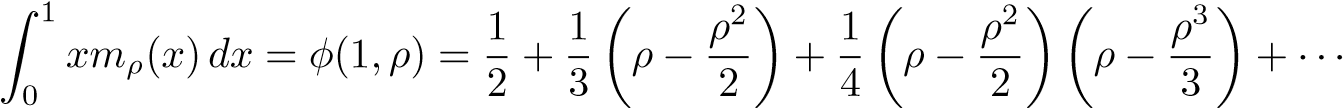 and this is just what we need to complete the calculation of µρ(U). Specifically, if we specialize the general formula (16) for µρ(F) to the uniform distribution function U, we get some substantial simplification. Specifically, we have µρ(U) = Eν[1(Y0 ≠ Y1)] =∫ Kρ(x,y)1(x ≠ y)mρ(x)dxdy	1	1011=∫ 1(ρx ≤ y)mρ(x)dxdy = ∫ (1 − ρx)mρ(x)dx = 1 − ρϕ(1,ρ),0	0	0 and, together with the expansion for ϕ(1,ρ), this completes the proof of the first assertion (6) of Theorem 2.We will see in Section 6 that (31) is from an interesting class of equations with a long history and a rich theory. Nevertheless, there are situations where one can make use of (31) without knowing its solution and without appealing to the wider theory. Specifically, the next proposition illustrates the qualitative use of (31) and gives some properties that will be used in Section 10.Proposition 11 (Features of the Stationary Density). The probability density mρ(·) on [0,1] that satisfies the equation of stationarity (31) is a continuous, strictly increasing function on (0,1). Moreover, it is strictly convex on (0,ρ) and strictly convex on (ρ,1], but it is not convex in any neighborhood of ρ. In particular, has a jump discontinuity at ρ.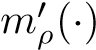 Proof. If we write (31) as mρ(y) = (1 − ρy)−1Mρ(y/ρ), then from the fact that y 7→ Mρ(y/ρ) is non-decreasing and (1 − ρy)−1 is strictly increasing, we see that mρ(·) is strictly increasing. Also, from the continuity of Mρ(·) we see that mρ(·) is continuous, and, since Mρ(·) is the integral of mρ(·), we see that Mρ(·) is continuously differentiable. From Mρ(0) = 0 and (31) we have mρ(0) = 0 from which we also find Mρ′(0) = mρ(0) = 0.For all x ∈ [1,∞) we have Mρ(x) = 1, so (31) gives us an explicit formula	for y ∈ [ρ,1].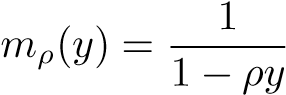 On the other hand, for y ∈ [0,ρ) the relation (31) is an integral equation which by differentiation gives us	for y ∈ [0,ρ).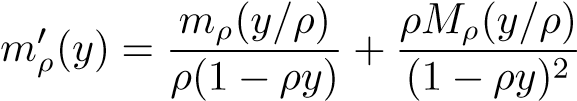 From (37) and the fact that mρ(·) and Mρ(·) are both monotone non-decreasing, we find that mρ(·) is strictly convex on (0,ρ), while from (36) we see immediately that mρ(·) is strictly convex on [ρ,1].To check that mρ(·) fails to be convex on [0,1], we first recall that we have mρ(1) = 1/(1 − ρ) and Mρ(1) = 1, so by (31) and (37) the one-sided derivatives at ρ are given by.	−	−	−	−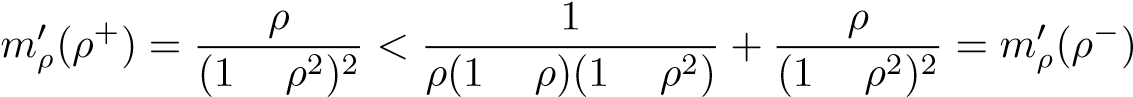 This tells us that mρ(·) is not differentiable at ρ, and, moreover, since m′ρ(·) has a negative jump discontinuity at ρ, we see that mρ(·) is not convex on [0,1].	As an application of the proposition, one should note that the jump discontinuity of m′ρ(·) tells us that some plausible solution methods for (37) cannot work. For example, there can be no solution of (37) on [0,1] that is given by a power series (or a Frobenius series), even though we have the nice power series representation(35) for the Mellin transform of mρ(·).The Stationary Measure and the Pantograph EquationThe first-order non-autonomous pantograph equation for λ ∈ (0,∞) is the functional differential equationH′(t) = a(t)H(t) + b(t)H(λt)	t ≥ 0.The connection to the problems considered here is that for 0 < ρ < 1 the equation (31) for the distribution function Mρ of the stationary measure of the transition kernel Kρ,U(·,·) ≡ Kρ(·,·) can be written as)	for 0 ≤ t < 1.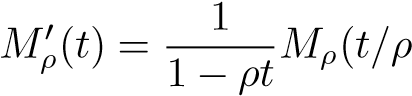 Thus, on the interval [0,1], the distribution function Mρ satisfies the pantograph equation (38) with a(t) = 0, b(t) = 1/(1 − ρt), and λ = 1/ρ > 1.The pantograph equation occurs in many contexts, perhaps the earliest of which was a number of theoretic investigations of Mahler (1940) that exploited the equation H′(t) = bH(λt), H(0) = 1 and its solution,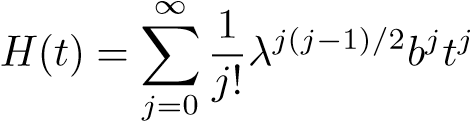 which is an elegant — and useful — generalization of the exponential function.The two-term pantograph equation (38) has mostly commonly occurred in the autonomous case where a(t) and b(t) are constant, and the equation got its name from Fox et al. (1971) where the autonomous equation was used to model the collection of current by the pantograph (or flat pan connection head) of a tram. The subsequent investigation of Kato and McLeod (1971) showed the full richness of the equation, and, ever since, the pantograph equation has been regularly studied and applied, see e.g. Iserles (1993), Derfel and Iserles (1997), Guglielmi and Zennaro (2003), Saadatmandi and Dehghan (2009), Yusufo˘glu (2010), and Hsiao (2015), all of which contain many references.In the non-autonomous case, essentially all work on (38) has been asymptotic or numerical. Moreover, all of the recent work focuses on the case when λ ∈ (0,1), and there is a sound scientific reason for this. Specifically, for (38) to be useful in an engineering or scientific context, it seems natural to assume that it is a causal equation; that is, the current rate of change H′(t) is required to be determined by information that is available at time t.A noteworthy feature of the stationarity equation (39) is that it is not a causal equation; one has λ = 1/ρ > 1. The other interesting feature of (39) is that it was essentially solved in Section 5, at least in the sense that Proposition 10 gives explicit series expansion of its Mellin transform.Mellin transforms have rarely been used in the theory of the pantograph equation; we know of only one other case. Specifically, van Brunt and Wake (2011) used Mellin transforms to study a second order non-autonomous pantograph equation. Intriguingly, their equation was also acausal, and it also had a probabilistic origin. Specifically, it arose as the Fokker-Plank equation in a diffusion model for a population of cells, and the acausal parameter came from a splitting constant for cell division.We do not make further use the pantograph equation here, but, given the richness of its theory, the connection seems worth noting. Benefits may even flow both ways. For example, calculations like those of Section 5 provide explicit Mellin transforms for the solutions of some other pantograph equations in addition to (39).When ρ > 1: The Proof of Theorem 3We now consider an infinite sequence X1,X2,... of independent random variables with distribution F ∈ SL. We then fix ρ > 1, and we again use the recursive definition (1) to specify the set of selection times {τk : k = 1,2,...}. If we then setNρ = min{k : Xτk ∈ (L/ρ,L]} and Mρ = min{τk : Xτk ∈ (L/ρ,L]}then the number of selections one makes from {X1,X2,...,Xn} is simply given byRn(ρ) = Rmin(n,Mρ)(ρ), since, after a selection larger than L/ρ has been made, no further selections are possible. Also, for each ω ∈ {ω : Mρ(ω) < ∞}, we have	Rn(ρ) = Rmin(n,Mρ)(ρ) ↗ RMρ(ρ) = Nρ	as n → ∞,so the main task is to prove the moment generating function bound (7).Since each value accepted by the selection process with ρ > 1 must be at least a factor of ρ greater than the preceding selection we have the boundsNρ ≤ max{k : ρk−1X1 ≤ L} ≤ 1 + logL/logρ − logX1/logρ, so for the moment generating function we find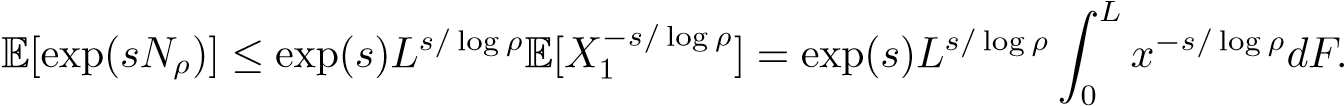 We know the integral is finite when F(x) = O(x) near 0 and |s| < logρ, and this gives us (7).To show Nρ is unbounded, we first fix an integer M > 1, and we consider the disjoint subintervals {I1,I2,...,IM} of [0,L] that are defined by setting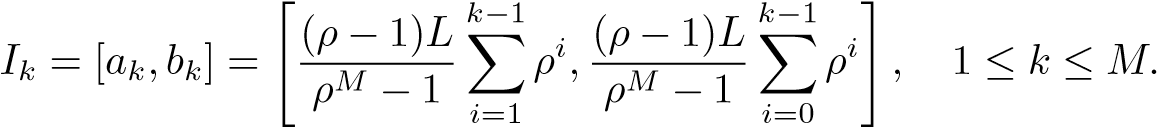 The main feature here is that one has ak+1/bk = ρ > 1 for all 1 ≤ k < M. If we have Xi ∈ Ii for i = 1,2,...M, then all of the observations X1, X2, ..., XM are selected, so we always have the inequalityM∏1(Xk ∈ Ik) ≤ 1(Nρ ≥ M).k=1Finally, by the independence of the variables Xk, 1 ≤ k ≤ M and the strict monotonicity of F, we see that the expectation of the product is strictly positive. This gives us P(Nρ ≥ M) > 0 for all M ≥ 1. Since M is arbitrary, we see that Nρ is unbounded, and the proof of the theorem is complete.Complements to Classical Record TheoryHere we consider the calculation of the expected number of selections where we assume that there was a selection made at “time zero” that had value x ∈ [0,1]. Formally, we modify the definition (2) by first setting τ1 = min{j : Xj ≥ ρx}.Next, for k ≥ 2 we define τk as before by setting τk = min{j : Xj ≥ ρXτk 1}, and−finally we set.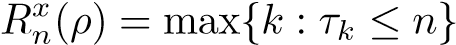 In this notation, R´enyi’s classical formula for the expected number of records is,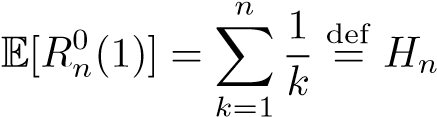 and the main goal of this section is to generalize this result in two ways. The immediate goal is to show that,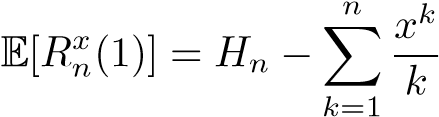 and then in Theorem 12 we will get a closely related formula for E[Rnx(ρ)]. We begin by using first step analysis to get a useful recursion for the quantities	gn,ρ(x) def= E[Rnx(ρ)]	and	gn(x) def= gn,1(x).Specifically, if we consider the first observation y = X1, then X1 is not accepted if y ≤ ρx, and this happens with probability ρx. On the other hand if y = X1 ∈ [ρx,1] we do accept X1, and accordingly we find the basic recurrence relation(44)	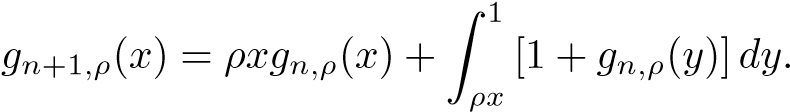 For general ρ ∈ (0,1), this equation offers considerable resistance; in essence, it is a linearized non-autonomous pantograph equation in integrated form. Nevertheless, one can use (44) to extract some interesting information, including refinements of some classical facts.For example, if we take ρ = 1 in (44), then we can make some quick progress. Specifically, if we write gn(x) for gn,1(x) then differentiation and a nice cancellation give us(45)	.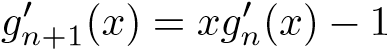 We have	1 and repeated applications of (45) give us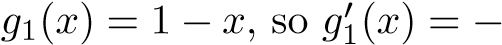 , and.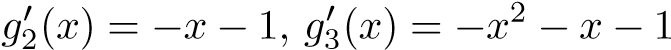 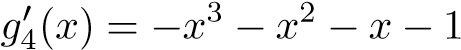 In general, one has(46),−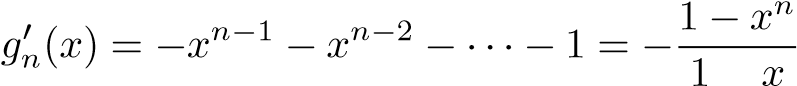 so integration over [0,x] gives us.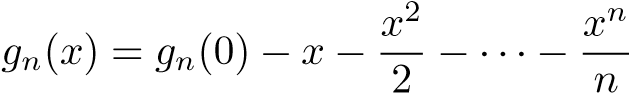 Now if we use the basic recursion (44) with x = 0 and ρ = 1 we have from (47) that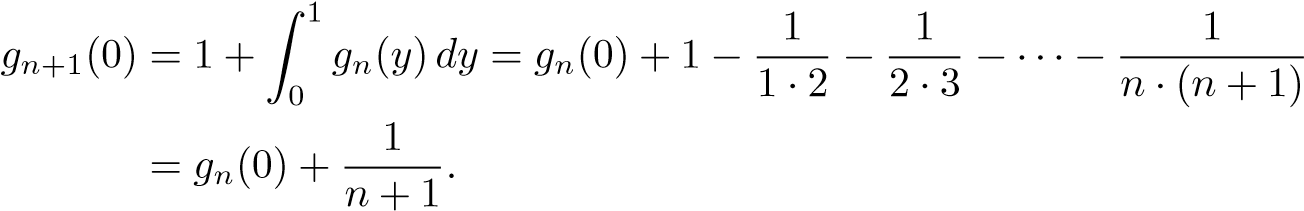 By telescoping we then recover R´enyi’s formula gn(0) = Hn, but from (47) we now also find our refinement of R´enyi’s formula (and its approximation):,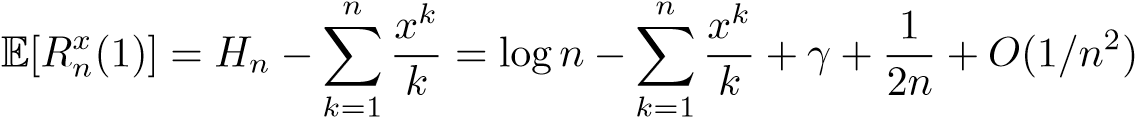 where γ = 0.577··· is Euler’s constant.For any 0 < ρ < 1, one can derive a representation of E[Rnx(ρ)] that is only a little less explicit than (43). The correcting term is again a truncated power series, but, in the general case, the principal term gn,ρ(0) is no longer a well-known quantity.Theorem 12. For all 0 < ρ ≤ 1 and 0 ≤ x ≤ 1 we havengn,ρ(x) = gn,ρ(0) − ∑aixi,i=1where a1 = ρ, a2 = ρ(ρ − ρ2/2), and ai = (ρ − ρi/i)ai−1 for all i ≥ 2.Proof. To argue by induction, we first recall that g1,ρ(x) = ρx for all 0 ≤ x ≤ 1, and this gives us by direct evaluation that (49) holds for n = 1. Next, from the basic recursion (44) we have and	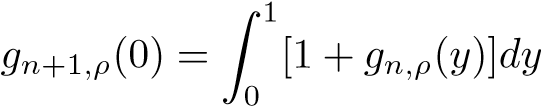 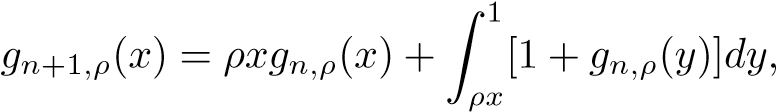 so taking the difference gives us(50)	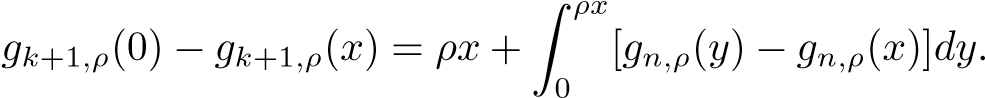 By the induction hypothesis we can expand the last integrand as(51)	,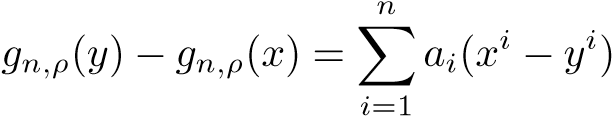 so from (50) and the defining relation we have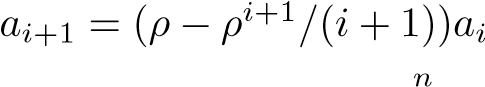 .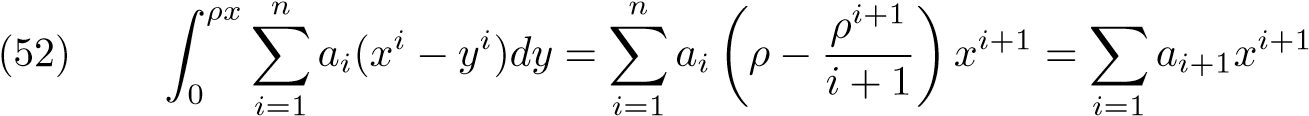 Finally, from (50) and (52) we then get,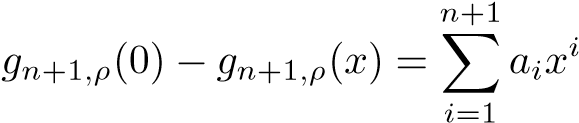 which completes the induction step.	Since 0 < ai ≤ ρi, the identity (49) has an immediate corollary that underscores an informative difference between the case when ρ ∈ (0,1) and the case when ρ = 1. Specifically, for ρ = 1 we see from (43) that the influence of x is unbounded, while the next corollary tells us that for 0 < ρ < 1 the influence of the initial value x has only a bounded influence.Corollary 13 (Insensitivity of the Initial Constraint). For all ρ ∈ (0,1), n ≥ 0, and all 0 ≤ x ≤ y ≤ 1, one has.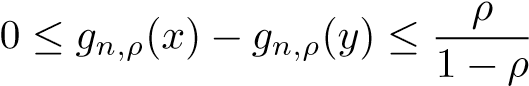 The bounds (53) suggest that we should take limits, and from the geometric convergence in (51), we can define a continuous anti-symmetric function B : [0,1]2 → R by setting.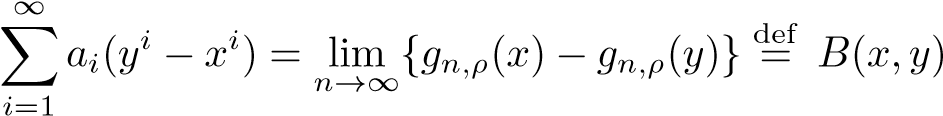 A useful feature of this function is that it leads to an alternative characterization of µρ(U), and it gives second proof of the series representation (6).To derive the characterization, we subtract gn,ρ(x) from both sides of the basic recursion (44), and we simplify to get the identity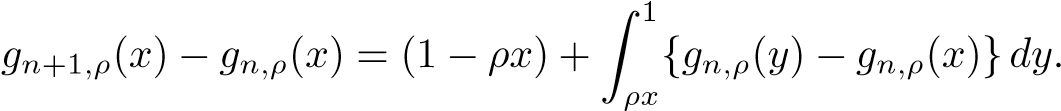 Now, if we set x = 0 in the defining relation (54) and apply antisymmetry of B(·,·), then we see that as n → ∞ one has gn+1,ρ(0) − gn,ρ(0) = 1 +Bρ(y,0)dy + o(1) = 1 − ∫ Bρ(0,y)dy + o(1).	1	1	0	0We now sum over n ∈ [0 : N]. By telescoping, division by N + 1, and taking limits we get a new formula for the mean µρ(U) given by Theorem 2:1(55)	µρ(U) = 1 −Bρ(0,y)dy.0Finally, if we substitute the series expansion (54) for Bρ(0,y) into (55), we see that term-by-term integration of (55) gives us a second derivation of the original formula (6) for µρ(U). In a sense, this integration also explains the presence of the harmonic factors 1/2, 1/3, 1/4, ... in (6).More Records: Relaxed or ConstrainedFor any ρ ∈ (0,∞) and any F ∈ SL, we can consider the set of selected valuesA(ρ) = {Xτ1,Xτ2,...}; these are formally defined by the stopping time recursion (1). The set A(1) is exactly the set of record values, and more generally we have the relations(56)	ρ ∈ (0,1) ⇒ A(1) ⊂ A(ρ)	and	ρ ∈ (1,∞) ⇒ A(ρ) ⊂ A(1),which give us a more explicit sense in which ρ ∈ (0,1) relaxes the record condition and ρ ∈ (1,∞) further constrains the record condition.The first relation of (56) is obvious since whenever Xk is a record, then we have Xk ≥ Xτi ≥ ρXτi for all τi < k. It is rather less obvious that for ρ > 1 one has the complementary relation A(ρ) ⊂ A(1). To prove this by induction, we first note that Xτ1 = X1 ∈ A(ρ), and by definition X1 is a record. Now we suppose by induction that the first n elements {Xτ1,Xτ2,...,Xτn} of A(ρ) are also all records.There are two cases to consider. First, if τn+1 < ∞ and Xτn = x, then we have τn+1 = min{k : Xk ≥ ρx}. This tells us that τn+1 is the first entrance time of the process X1,X2,... into the interval [ρx,L]. Since all such first entrance times are also record times, we see that Xτn+1 is a record, and induction gives us A(ρ) ⊂ A(1). In the second case we have τn+1 = ∞, and A(ρ) = {Xτ1,Xτ2,...,Xτn}. We already have from our induction hypothesis that {Xτ1,Xτ2,...,Xτn} ⊂ A(1), so again we get A(ρ) ⊂ A(1).Despite the first relation of (56), it is generally inappropriate to think of the values A(ρ) = {Xτj : j = 1,2,...} are anything like “approximate records” when 0 < ρ < 1. To make this distinction explicit, fix 0 < ϵ < 1 and consider the events(57)	Ak = {Xk is selected and Xk ≤ ϵmax{Xi : i ≤ k}},where the random variables Xi, i = 1,2... are independent and uniformly distributed on [0,1].When Ak occurs, the selected value Xk is only a small fraction of the current maximum, so it is not an approximate record (or a near-record) in any reasonable sense. Nevertheless, with probability one, infinitely many of the events A1,A2,... will occur, so infinitely often the selected values are quite unlike records.To see this, we first note by Proposition 11 that for any ϵ > 0 both of the sets [0,ϵ/2] and [1/2,1] have positive probability under the stationary measure ν for the associated Markov chain {Yn : n = 1,2,...} of Section 2. Thus, they are also both recurrent sets for the chain. Now, if at time k the chain enters [0,ϵ/2] after having entered [1/2,1] at some time previous to k, then the event Ak also occurs. The positive recurrence of the respective sets then tells us that infinitely many of the events {Ak : k = 1,2,...} will occur with probability one.This construction shows that there is a disconnection between the theory of the selection process with 0 < ρ < 1 and the theory of the near records such as studied in Balakrishnan et al. (2005), Gouet et al. (2007) or Gouet et al. (2012), but this construction does not tell the whole story. In Section 8 we saw several instances where the technology of selection processes could inform us about the classical record process. Still, it is reasonable to expect that one has at least some analogous carry forward to the theory of near-records, but here we cannot pursue that point except to acknowledge the possibility.Connections and DirectionsThe theory of relative sequential selections lets one embed R´enyi’s record process into a parametric family of processes with a parameter ρ ∈ (0,∞) where the sequential selections are made easier when ρ ∈ (0,1) and where they are made harder when ρ ∈ (1,∞). If the horizon is finite, then the parametric processes have immediate contiguity relations; specifically, the finite dimensional distributions depend continuously on the parameter ρ. Still, as the table below reminds us, the processes show singular differences when ρ is fixed and n tends to infinity.There are several natural directions that have not been explored here. First, there are the issues of rates of convergence. In R´enyi’s case this is relatively easy, since one has access to the full theory of sums of independent random variables. On the other hand, it would be quite difficult to obtain a rate result when ρ ∈ (0,1) since even the basic CLT depends on the theory of functions of non-homogenous Markov chains.Second, there is the possibility of related Poisson laws. Thus, for example, in R´enyi’s framework one can easily show that the number of records between time n and time 2n is approximately Poisson with mean λ = ln2. On the other hand, when ρ ∈ (0,1) the linear growth rate of the mean and variance tells us that as far as this example goes there is no directly analogous Poisson law. Naturally, there can be — and probably are — Poisson laws that are more distantly related.Finally, one can consider the theory of selection processes where one does not require F to have compact support. Such extensions are feasible and interesting. Nevertheless, they are also intrinsically more complicated. For example, to guarantee good asymptotic behavior of the mean and variance of the number of selections when ρ ∈ (0,1), one probably needs to assume that the tail map x 7→ 1−F(x) has regular variation. Still, even with such an assumption, proper analogs of Theorems 1 and 3 are not easily formulated — or proved.ReferencesArlotto, A. and Steele, J. M. (2016), ‘A central limit theorem for temporally nonhomogenous markov chains with applications to dynamic programming’, to appear in Mathematics of Operations Research (eprint arXiv:1505.00749) .Balakrishnan, N., Pakes, A. G. and Stepanov, A. (2005), ‘On the number and sum of near-record observations’, Adv. in Appl. Probab. 37(3), 765–780. Derfel, G. and Iserles, A. (1997), ‘The pantograph equation in the complex plane’, J. Math. Anal. Appl. 213(1), 117–132.Fox, L., Mayers, D. F., Ockendon, J. R. and Tayler, A. B. (1971), ‘On a functional differential equation’, J. Inst. Math. Appl. 8, 271–307.Gouet, R., L´opez, F. J. and Sanz, G. (2007), ‘Asymptotic normality for the counting process of weak records and δ-records in discrete models’, Bernoulli 13(3), 754– 781.Gouet, R., L´opez, F. J. and Sanz, G. (2012), ‘Central limit theorem for the number of near-records’, Comm. Statist. Theory Methods 41(2), 309–324.Guglielmi, N. and Zennaro, M. (2003), ‘Stability of one-leg Θ-methods for the variable coefficient pantograph equation on the quasi-geometric mesh’, IMA J. Numer. Anal. 23(3), 421–438.Hsiao, C.-H. (2015), ‘A Haar wavelets method of solving differential equations characterizing the dynamics of a current collection system for an electric locomotive’, Appl. Math. Comput. 265, 928–935.Iserles, A. (1993), ‘On the generalized pantograph functional-differential equation’, European J. Appl. Math. 4(1), 1–38.Kato, T. and McLeod, J. B. (1971), ‘The functional-differential equation y′ (x) = ay(λx) + by(x)’, Bull. Amer. Math. Soc. 77, 891–937.Mahler, K. (1940), ‘On a special functional equation’, J. London Math. Soc. 15, 115–123.Nagaev, S. V. (2015), ‘The spectral method and ergodic theorems for general Markov chains’, Izv. Ross. Akad. Nauk Ser. Mat. 79(2), 101–136.R´enyi, A. (1962), ‘Th´eorie des ´el´ements saillants d’une suite d’observations’, Ann. Fac. Sci. Univ. Clermont-Ferrand No. 8, 7–13.Saadatmandi, A. and Dehghan, M. (2009), ‘Variational iteration method for solving a generalized pantograph equation’, Comput. Math. Appl. 58(11-12), 2190–2196.van Brunt, B. and Wake, G. C. (2011), ‘A Mellin transform solution to a secondorder pantograph equation with linear dispersion arising in a cell growth model’, European J. Appl. Math. 22(2), 151–168.Yusufo˘glu, E. (2010), ‘An efficient algorithm for solving generalized pantograph equations with linear functional argument’, Appl. Math. Comput. 217(7), 3591– 3595.ExpectationVarianceCLTρ < 1∼ nµρ(F)∼ nσρ2(F)Yesρ = 1∼ logn∼ lognYesρ > 1Convergence to random variable a.s.Convergence to random variable a.s.Convergence to random variable a.s.